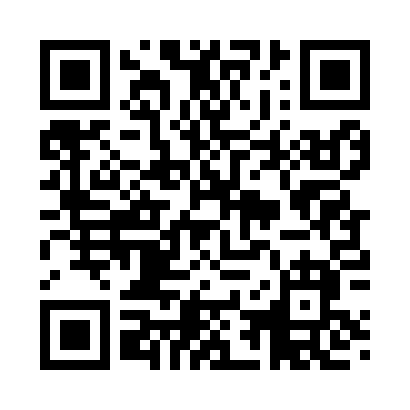 Prayer times for Anderson Tully, Arkansas, USAWed 1 May 2024 - Fri 31 May 2024High Latitude Method: Angle Based RulePrayer Calculation Method: Islamic Society of North AmericaAsar Calculation Method: ShafiPrayer times provided by https://www.salahtimes.comDateDayFajrSunriseDhuhrAsrMaghribIsha1Wed4:536:1012:594:447:499:072Thu4:526:0912:594:447:509:083Fri4:506:0812:594:447:519:094Sat4:496:0712:594:457:529:105Sun4:486:0612:594:457:539:116Mon4:476:0512:594:457:539:127Tue4:456:0412:594:457:549:138Wed4:446:0312:594:457:559:149Thu4:436:0212:594:457:569:1510Fri4:426:0112:594:457:579:1611Sat4:416:0112:594:457:579:1812Sun4:406:0012:594:467:589:1913Mon4:385:5912:594:467:599:2014Tue4:375:5812:594:468:009:2115Wed4:365:5712:594:468:019:2216Thu4:355:5712:594:468:019:2317Fri4:345:5612:594:468:029:2418Sat4:335:5512:594:468:039:2519Sun4:325:5412:594:468:049:2620Mon4:325:5412:594:478:059:2721Tue4:315:5312:594:478:059:2822Wed4:305:5312:594:478:069:2923Thu4:295:5212:594:478:079:3024Fri4:285:5212:594:478:079:3125Sat4:275:5112:594:478:089:3226Sun4:275:511:004:488:099:3327Mon4:265:501:004:488:109:3428Tue4:255:501:004:488:109:3529Wed4:255:491:004:488:119:3530Thu4:245:491:004:488:129:3631Fri4:245:491:004:498:129:37